Supplementary materialsSupplementary Figure S1: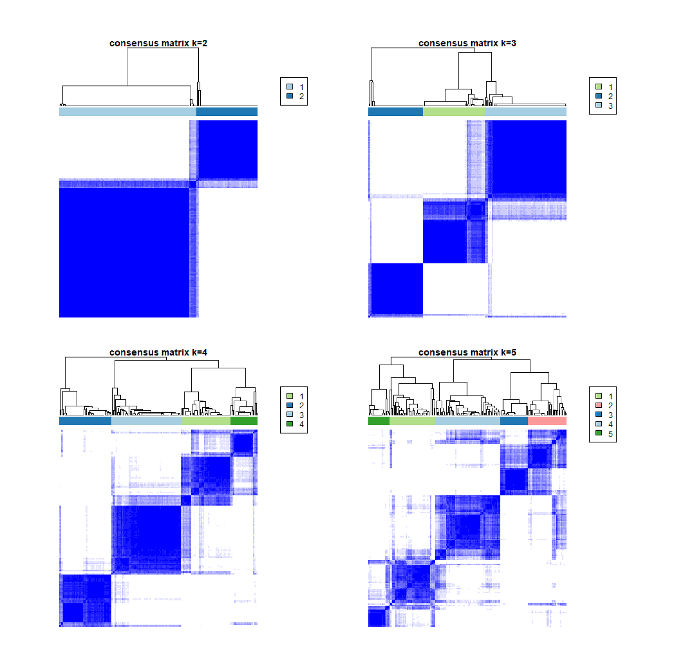 Figure S1 consensus matrixes of ICI clusters in all PC sample for each (k=2-5) Supplementary Figure S2: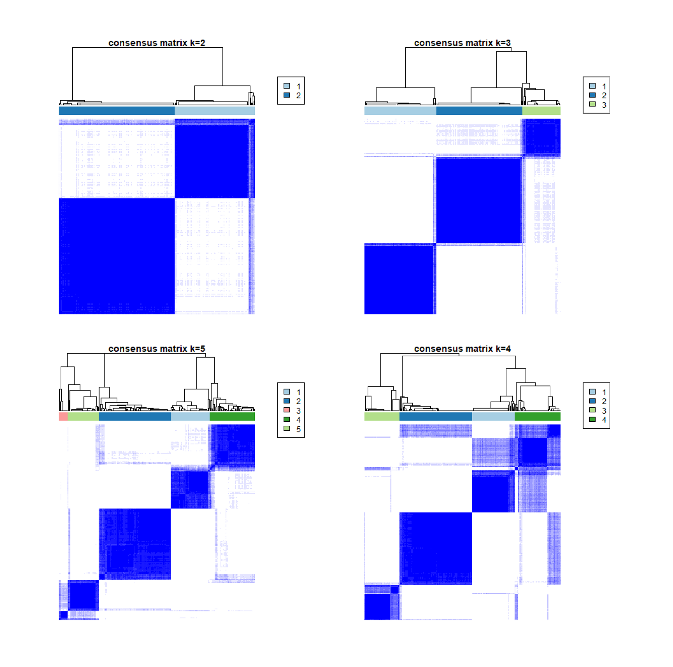 Figure S2 consensus matrixes of gene clusters in all PC sample for each (k=2-5) 